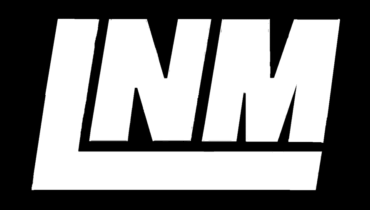 中国科学院力学研究所非线性力学国家重点实验室课题申请表课题名称：申 请 者：职    称：所在单位：邮政编码：通讯地址：电    话：传    真：电子信箱：申请日期：二零零壹年制填 报 说 明申请书为A4开本，于左侧装订成册，申请单位意见处加盖公章，一式三份于三月三十一日前报送实验室，同时发送电子版至office@lnm.imech.ac.cn，邮件标题为“申请LNM2019年开放课题[姓名][单位][合作者姓名]”；申请书经报请非线性力学国家重点实验室室务会讨论批准，将作为课题合同书以及计划任务执行和检查、验收的依据；申请者应根据申请书各项内容要求，实事求是地逐条认真填写，正文使用小四号或四号仿宋字体。2019年度LNM开放基金申请指南LNM主要从事连续介质力学中非线性问题的研究，它的长期学术方向为：（1）固体的非线性力学性质；（2）流体流动的非线性规律。创新学科方向为：（1）纳米/微米尺度力学和跨尺度关联；（2）纳/微电子机械系统力学；（3）多尺度复杂流动的动力学理论与控制原理复杂流动的非线性演化过程及其动力学理论。近期的重点是多尺度力学与跨尺度力学的核心科学问题，针对以下三个研究领域：(1)固体力学；(2)流体力学；(3)生物力学，开展基础研究与适应国家重大需求的应用研究。LNM鼓励在基础性实验研究方面提出好的申请，并优先考虑充分利用LNM实验设备、条件，特别是跨学科交叉领域的课题申请。获准支持的课题一般期限为一年，资助经费上限为每年5万。申请截止日期：2019年3月31日联 系 人：张凌晨（LNM办公室）联系电话：（010） 82543916通讯地址：北京市北四环西路15号中科院力学所LNM邮政编码：100190传 真：（010） 82543977电子信箱：office@lnm.imech.ac.cn    LNM开放课题申请表流体力学固体力学1 课题申请者1 课题申请者1 课题申请者1 课题申请者1 课题申请者1 课题申请者1 课题申请者1 课题申请者1 课题申请者1 课题申请者1 课题申请者1 课题申请者1 课题申请者1 课题申请者姓名姓名姓名身份证号码身份证号码身份证号码身份证号码身份证号码身份证号码职称职称职称签名签名所属单位：所属单位：所属单位：所属单位：所属单位：所属单位：所属单位：办公室电话：手机：办公室电话：手机：办公室电话：手机：办公室电话：手机：办公室电话：手机：办公室电话：手机：办公室电话：手机：所属单位地址：所属单位地址：所属单位地址：所属单位地址：所属单位地址：所属单位地址：所属单位地址：所属单位地址：所属单位地址：所属单位地址：所属单位地址：所属单位地址：所属单位地址：所属单位地址：2 申请课题名称2 申请课题名称2 申请课题名称2 申请课题名称2 申请课题名称2 申请课题名称2 申请课题名称2 申请课题名称2 申请课题名称2 申请课题名称2 申请课题名称2 申请课题名称2 申请课题名称2 申请课题名称3 该课题的研究背景及其重要性3 该课题的研究背景及其重要性3 该课题的研究背景及其重要性3 该课题的研究背景及其重要性3 该课题的研究背景及其重要性3 该课题的研究背景及其重要性3 该课题的研究背景及其重要性3 该课题的研究背景及其重要性3 该课题的研究背景及其重要性3 该课题的研究背景及其重要性3 该课题的研究背景及其重要性3 该课题的研究背景及其重要性3 该课题的研究背景及其重要性3 该课题的研究背景及其重要性4 研究内容及创新点4 研究内容及创新点4 研究内容及创新点4 研究内容及创新点4 研究内容及创新点4 研究内容及创新点4 研究内容及创新点4 研究内容及创新点4 研究内容及创新点4 研究内容及创新点4 研究内容及创新点4 研究内容及创新点4 研究内容及创新点4 研究内容及创新点5 实施计划（包括研究经费预算）5 实施计划（包括研究经费预算）5 实施计划（包括研究经费预算）5 实施计划（包括研究经费预算）5 实施计划（包括研究经费预算）5 实施计划（包括研究经费预算）5 实施计划（包括研究经费预算）5 实施计划（包括研究经费预算）5 实施计划（包括研究经费预算）5 实施计划（包括研究经费预算）5 实施计划（包括研究经费预算）5 实施计划（包括研究经费预算）5 实施计划（包括研究经费预算）5 实施计划（包括研究经费预算）6 申请者履历6 申请者履历6 申请者履历6 申请者履历6 申请者履历6 申请者履历6 申请者履历6 申请者履历6 申请者履历6 申请者履历6 申请者履历6 申请者履历6 申请者履历6 申请者履历研究经历研究经历研究经历研究经历研究经历研究经历研究经历研究经历研究经历研究经历研究经历研究经历研究经历研究经历最近5年内的代表性文章及论著目录（附一篇代表性论文的全文或首页复印件；已获LNM两次及两次以上资助的申请者请附以LNM名义发表论文的代表性论文的全文或首页复印件。）最近5年内的代表性文章及论著目录（附一篇代表性论文的全文或首页复印件；已获LNM两次及两次以上资助的申请者请附以LNM名义发表论文的代表性论文的全文或首页复印件。）最近5年内的代表性文章及论著目录（附一篇代表性论文的全文或首页复印件；已获LNM两次及两次以上资助的申请者请附以LNM名义发表论文的代表性论文的全文或首页复印件。）最近5年内的代表性文章及论著目录（附一篇代表性论文的全文或首页复印件；已获LNM两次及两次以上资助的申请者请附以LNM名义发表论文的代表性论文的全文或首页复印件。）最近5年内的代表性文章及论著目录（附一篇代表性论文的全文或首页复印件；已获LNM两次及两次以上资助的申请者请附以LNM名义发表论文的代表性论文的全文或首页复印件。）最近5年内的代表性文章及论著目录（附一篇代表性论文的全文或首页复印件；已获LNM两次及两次以上资助的申请者请附以LNM名义发表论文的代表性论文的全文或首页复印件。）最近5年内的代表性文章及论著目录（附一篇代表性论文的全文或首页复印件；已获LNM两次及两次以上资助的申请者请附以LNM名义发表论文的代表性论文的全文或首页复印件。）最近5年内的代表性文章及论著目录（附一篇代表性论文的全文或首页复印件；已获LNM两次及两次以上资助的申请者请附以LNM名义发表论文的代表性论文的全文或首页复印件。）最近5年内的代表性文章及论著目录（附一篇代表性论文的全文或首页复印件；已获LNM两次及两次以上资助的申请者请附以LNM名义发表论文的代表性论文的全文或首页复印件。）最近5年内的代表性文章及论著目录（附一篇代表性论文的全文或首页复印件；已获LNM两次及两次以上资助的申请者请附以LNM名义发表论文的代表性论文的全文或首页复印件。）最近5年内的代表性文章及论著目录（附一篇代表性论文的全文或首页复印件；已获LNM两次及两次以上资助的申请者请附以LNM名义发表论文的代表性论文的全文或首页复印件。）最近5年内的代表性文章及论著目录（附一篇代表性论文的全文或首页复印件；已获LNM两次及两次以上资助的申请者请附以LNM名义发表论文的代表性论文的全文或首页复印件。）最近5年内的代表性文章及论著目录（附一篇代表性论文的全文或首页复印件；已获LNM两次及两次以上资助的申请者请附以LNM名义发表论文的代表性论文的全文或首页复印件。）最近5年内的代表性文章及论著目录（附一篇代表性论文的全文或首页复印件；已获LNM两次及两次以上资助的申请者请附以LNM名义发表论文的代表性论文的全文或首页复印件。）7 主要合作者（要求有一位LNM室人员作为合作者）7 主要合作者（要求有一位LNM室人员作为合作者）7 主要合作者（要求有一位LNM室人员作为合作者）7 主要合作者（要求有一位LNM室人员作为合作者）7 主要合作者（要求有一位LNM室人员作为合作者）7 主要合作者（要求有一位LNM室人员作为合作者）7 主要合作者（要求有一位LNM室人员作为合作者）7 主要合作者（要求有一位LNM室人员作为合作者）7 主要合作者（要求有一位LNM室人员作为合作者）7 主要合作者（要求有一位LNM室人员作为合作者）7 主要合作者（要求有一位LNM室人员作为合作者）7 主要合作者（要求有一位LNM室人员作为合作者）7 主要合作者（要求有一位LNM室人员作为合作者）7 主要合作者（要求有一位LNM室人员作为合作者）姓名年龄年龄年龄学位职称课题中的任务课题中的任务课题中的任务课题中的任务现属单位名称现属单位名称现属单位名称签名8 其它经费来源8 其它经费来源8 其它经费来源8 其它经费来源8 其它经费来源8 其它经费来源8 其它经费来源8 其它经费来源8 其它经费来源8 其它经费来源8 其它经费来源8 其它经费来源8 其它经费来源8 其它经费来源序号序号国家基金国家基金国家基金国家基金国家基金国家基金中科院项目中科院项目中科院项目自  选自  选自  选9 申请单位意见9 申请单位意见9 申请单位意见9 申请单位意见9 申请单位意见9 申请单位意见9 申请单位意见9 申请单位意见9 申请单位意见9 申请单位意见9 申请单位意见9 申请单位意见9 申请单位意见9 申请单位意见10 LNM审批意见10 LNM审批意见10 LNM审批意见10 LNM审批意见10 LNM审批意见10 LNM审批意见10 LNM审批意见10 LNM审批意见10 LNM审批意见10 LNM审批意见10 LNM审批意见10 LNM审批意见10 LNM审批意见10 LNM审批意见11 LNM评审人意见（请 署 名）11 LNM评审人意见（请 署 名）11 LNM评审人意见（请 署 名）11 LNM评审人意见（请 署 名）11 LNM评审人意见（请 署 名）11 LNM评审人意见（请 署 名）11 LNM评审人意见（请 署 名）11 LNM评审人意见（请 署 名）11 LNM评审人意见（请 署 名）11 LNM评审人意见（请 署 名）11 LNM评审人意见（请 署 名）11 LNM评审人意见（请 署 名）11 LNM评审人意见（请 署 名）11 LNM评审人意见（请 署 名）